Voronezhsky Igor AnatolievichExperience:Documents and further information:Endorsements of CoC and GMDSS GOC valid till 15 November, 2021.Position applied for: MasterDate of birth: 06.04.1966 (age: 51)Citizenship: UkraineResidence permit in Ukraine: YesCountry of residence: UkraineCity of residence: MariupolContact Tel. No: +38 (062) 952-19-35 / +38 (067) 900-13-72E-Mail: crow2nd@gmail.comSkype: crow2ndU.S. visa: NoE.U. visa: NoUkrainian biometric international passport: Not specifiedDate available from: 15.02.2017English knowledge: GoodMinimum salary: 5500 $ per month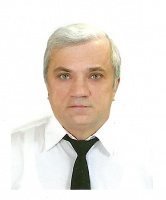 PositionFrom / ToVessel nameVessel typeDWTMEBHPFlagShipownerCrewingMaster07.05.2014-05.09.2014MERWEBORGDry Cargo9200Wartsila diesel7077CuracaoEsmeralda Schiffahrts (Germany)Esmeralda Cyprus / Lirosa (Odessa)Master04.09.2013-13.01.2014MERWEBORGDry Cargo9200Wartsila diesel7077CuracaoEsmeralda Schiffahrts (Germany)Esmeralda Cyprus / Lirosa (Odessa)Master30.11.2012-08.04.2013MERWEBORGDry Cargo9200Wartsila diesel7077CuracaoEsmeralda Schiffahrts (Germany)Esmeralda Cyprus / KT Ship (Tallinn)Master17.03.2012-18.07.2012GRIFTBORGDry Cargo4149Wartsila diesel3193CuracaoEsmeralda Schiffahrts (Germany)Esmeralda Cyprus / KT Ship (Tallinn)Master21.07.2011-18.11.2011GRIFTBORGDry Cargo4149Wartsila diesel3193CuracaoEsmeralda Schiffahrts (Germany)Esmeralda Cyprus / KT Ship (Tallinn)Master31.03.2010-22.07.2010ELENI K IIIGeneral Cargo3291.5 mtDiesel ( Ningbo )1800 HPMaltaSea Venus Marine Company Ltd.EpsilonMaster05.03.2009-06.08.2009ELENI K IIIGeneral Cargo3291.5 mtDiesel ( Ningbo )1800 HPMaltaSea Venus Marine Company Ltd.EpsilonMaster30.04.2008-24.10.2008ELENI K IIIGeneral Cargo3291.5 mtDiesel ( Ningbo )1800 HPMaltaSea Venus Marine Company Ltd.EpsilonMaster22.07.2006-14.03.2007KILIYADry Cargo4050 mtWartsila diesel2700 HPUkraineUkrainian Danube Shipping CompanyN / AMaster16.06.2005-29.12.2005KILIYADry Cargo4050 mtWartsila diesel2700 HPUkraineUkrainian Danube Shipping CompanyN / AMaster18.08.2004-23.01.2005KILIYADry Cargo4050 mtWartsila desel2700 HPUkraineUkrainian Danube Shipping CompanyN / AMaster28.09.2003-03.03.2004KILIYADry Cargo4050 mtWartsila diesel2700 HPUkraineUkrainian Danube Shipping CompanyN / A